Пояснение по заполнению формы отчета «Сведения о ставках вознаграждения по привлечённым (вкладам) депозитам физических лиц банков-участников и объемах привлечения за отчетный месяц» согласно Приложению 9-2 к ПравиламОбщие положенияБанки-участники системы гарантирования депозитов ежемесячно в срок до пятнадцатого числа месяца, следующего за отчетным месяцем, включительно, представляют АО «КФГД», в электронном виде по каналу связи ФАСТИ, сведения по форме согласно Приложению 9-2 «Сведения о ставках вознаграждения по привлечённым (вкладам) депозитам физических лиц банков-участников и объемах привлечения за отчетный месяц» к Правилам (далее – отчет) в формате Excel.В соответствии с решением Совета директоров Фонда №23 от 10.12.2018 года банки-участники должны будут предоставлять в Фонд отчет по измененной форме с отчета по состоянию на 1 февраля 2019 года, то есть с отчета за январь 2019 года.Все необходимые для заполнения ячейки должны быть в числовом формате.Если при расчете ГЭСВ полученное число имеет более одного десятичного знака, оно подлежит округлению до десятых долей следующим образом:- если сотая доля больше или равна 5, десятая доля увеличивается на 1, все следующие за ней знаки исключаются;- если сотая доля меньше 5, десятая доля остается без изменений, все следующие за ней знаки исключаются.		В случае отсутствия сведений в соответствующих ячейках отчета, ячейки не заполняются.В случае отсутствия депозитов по одной или нескольким категориям, графы и соответствующие сроки не подлежат заполнению. Графы остаются пустыми (пустограф).Необходимо строго соблюдать формат отчета.Заполнение данных по Форме 1 отчетаФорма 1 отчета заполняется по привлечённым (вкладам) депозитам физических лиц с фиксированной процентной ставкой банков-участников.В графе «Объем вновь привлеченных вкладов (депозитов)» – указывается объем вкладов (депозитов) банка-участника, привлеченный за отчетный месяц по каждой категории вклада с фиксированной процентной ставкой. При расчете объема вновь привлеченных депозитов за отчетный месяц учитываются все притоки по вновь привлеченному депозиту за отчетный месяц.Вновь привлеченные депозиты в иностранной валюте с фиксированной процентной ставкой должны быть пересчитаны по курсу НБ РК, действовавшего на дату привлечения депозита в иностранной валюте.При этом по графе «Объем вновь привлеченных вкладов (депозитов)»: 1) Строка 1. «Депозиты в национальной валюте» должна быть равна сумме строк 1.1. «Депозиты, не соответствующие условиям срочности, в том числе:», 1.2. «Депозиты, соответствующие условиям срочности, с правом пополнения, в том числе:», 1.3. «Депозиты, соответствующие условиям срочности, без права пополнения, в том числе:», 1.4. «Сберегательные депозиты с правом пополнения, в том числе:», 1.5. «Сберегательные депозиты без права пополнения, в том числе:», 1.6. «Текущие и карточные счета» и 1.7. «Депозиты до востребования»;2) Строка 1.1. «Депозиты, не соответствующие условиям срочности, в том числе:» должна быть равна сумме строк 1.1.1. «Условные депозиты» и 1.1.2. «Срочные депозиты, в том числе:».3) Строка 1.1.2. «Срочные депозиты, в том числе:» должна быть равна сумме строк 1.1.2.1. «до 3 месяцев включительно», 1.1.2.2. «от 3 до 6 месяцев включительно», 1.1.2.3. «от 6 до 12 месяцев включительно» и 1.1.2.4. «свыше 12 месяцев».4) Строка 1.2.  «Депозиты, соответствующие условиям срочности, с правом пополнения, в том числе:» должна быть равна сумме строк 1.2.1. «до 3 месяцев включительно», 1.2.2. «от 3 до 6 месяцев включительно», 1.2.3. «от 6 до 12 месяцев включительно» и 1.2.4. «свыше 12 месяцев**».5) Строка 1.3. «Депозиты, соответствующие условиям срочности, без права пополнения, в том числе:» должна быть равна сумме строк 1.3.1. «до 3 месяцев включительно», 1.3.2. «от 3 до 6 месяцев включительно», 1.3.3. «от 6 до12 месяцев включительно» и 1.3.4. «свыше 12 месяцев**».6) Строка 1.4. «Сберегательные депозиты с правом пополнения, в том числе:» должна быть равна сумме строк 1.4.1. «до 3 месяцев включительно», 1.4.2. «от 3 до 6 месяцев включительно», 1.4.3. «от 6 до12 месяцев включительно» и 1.4.4. «свыше 12 месяцев».7) Строка 1.5.  «Сберегательные депозиты без права пополнения, в том числе:» должна быть равна сумме строк 1.5.1. «до 3 месяцев включительно», 1.5.2. «от 3 до 6 месяцев включительно», 1.5.3. «от 6 до 12 месяцев включительно» и 1.5.4. «свыше 12 месяцев».8) Строка 2. «Депозиты в иностранной валюте» должна быть равна сумме строк 2.1. «Срочные депозиты», 2.2. «Текущие и карточные счета», 2.3. «Депозиты до востребования», 2.4. «Условные депозиты».В графе «Максимальная ставка*» – указывается максимальная годовая эффективная ставка вознаграждения внутри каждой категории вклада, привлеченного в течение отчетного месяца, в том числе в зависимости от срока вклада (где это указано).В графе «Средневзвешенная ставка*» – указывается средневзвешенная годовая эффективная ставка вознаграждения, которая  рассчитывается отдельно по каждой категории вклада, привлеченного в течение отчетного месяца, в том числе в зависимости от срока вклада (где это указано) по следующей формуле:                                       n                                                   ∑ ГЭСВi * Vi                                       i=1      ГЭСВ ср. вз.       =    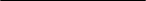                                          n                                                     ∑ Vi                                       i=1  где:ГЭСВ ср. вз. – средневзвешенная годовая эффективная ставка вознаграждения по определенной категории вклада;ГЭСВi – годовая эффективная ставка вознаграждения по отдельным вкладам определенной категории вклада;Vi  – сумма депозитов за отчетный месяц по каждой категории вклада с фиксированной процентной ставкой, привлеченных по одинаковой ГЭСВi, без учета вознаграждения (за исключением капитализированной суммы вознаграждения).При расчете суммы вновь привлеченных депозитов за отчетный месяц учитываются все притоки по вновь привлеченному депозиту за отчетный месяц.Вновь привлеченные депозиты в иностранной валюте с фиксированной процентной ставкой должны быть пересчитаны по курсу НБ РК, действовавшего на дату привлечения депозита в иностранной валюте.Заполнение данных по Форме 2 отчета Форма 2 отчета заполняется по привлечённым (вкладам) депозитам физических лиц в национальной валюте с плавающей процентной ставкой банков-участников.В графе «Значение бенчмарка» – указывается значение бенчмарка внутри каждой категории вклада с плавающей процентной ставкой, привлеченного в течение отчетного месяца.В графе «Объем вновь привлеченных вкладов (депозитов)» – указывается объем вкладов (депозитов) банка-участника, привлеченный за отчетный месяц по каждой категории вклада с плавающей процентной ставкой. При расчете объема вновь привлеченных депозитов за отчетный месяц учитываются все притоки по вновь привлеченному депозиту за отчетный месяц.Вновь привлеченные депозиты в иностранной валюте с плавающей процентной ставкой должны быть пересчитаны по курсу НБ РК, действовавшего на дату привлечения депозита в иностранной валюте.В графе «Спред» – указывается значение ставки процентного спрэда, который рассчитывается и устанавливается банком самостоятельно по каждой категории вклада с плавающей процентной ставкой.В графе «Максимальная ставка*» – указывается максимальная годовая эффективная ставка вознаграждения внутри каждой категории вклада, привлеченного в течение отчетного месяца.